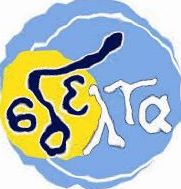 ΕΚΠΑΙΔΕΥΤΙΚΟ ΥΛΙΚΟΕΒΔΟΜΑΔΑ ΑΣΥΓΧΡΟΝΗΣ ΕΚΠΑΙΔΕΥΣΗΣ: 11/01/2021 έως 15/01/2021ΚΥΚΛΟΣ Α΄ΓΡΑΜΜΑΤΙΣΜΟΣ: ΑΡΙΘΜΗΤΙΚΟΣΕΚΠΑΙΔΕΥΤΙΚΟΣ: ΒΑΣΙΛΑΚΙΔΟΥ ΕΛΙΣΣΑΒΕΤΕΚΠΑΙΔΕΥΟΜΕΝΟΣ/Η: ________________________________________________10     ΦΥΛΛΟ ΕΡΓΑΣΙΑΣ1Ο ΚΕΦΑΛΑΙΟ : ΟΙ ΑΡΙΘΜΟΙ1.1 ΦΥΣΙΚΟΙ ΑΡΙΘΜΟΙΗ οικογένεια Παπαδάκη έφυγε για μία εκδρομή στην Βόρεια Ελλάδα. Ο χιλιομετρητής του αυτοκινήτου τους έδειχνε  εβδομήντα δύο χιλιάδες τριακόσια ενενήντα τέσσερα χιλιόμετρα. (72.394 km)Αφού ταξίδεψαν εκατόν πέντε χιλιόμετρα (105 km) έφτασαν στη Βέροια όπου έκαναν μια σύντομη στάση για καφέ και πρωινό.  Πλήρωσαν δέκα οκτώ ευρώ(18 €). Συνέχισαν το ταξίδι τους και μετά διένυσαν άλλα σαράντα δύο χιλιόμετρα (42 km)  κι έφτασαν στην Έδεσσα. Έμειναν σε ξενοδοχείο που τους χρέωσε εκατόν είκοσι ευρώ (120 €)Στο προηγούμενο κείμενο συναντήσαμε τους αριθμούς: 72.394, 105, 18, 42, 120. Τέτοιοι αριθμοί ονομάζονται φυσικοί αριθμοί και συμβολίζονται με το γράμμα Ν. ΟΡΙΣΜΟΣ: Φυσικοί αριθμοί ονομάζονται οι αριθμοί που συναντούμε στη φύση, (για αυτό και ονομάζονται φυσικοί) και χρησιμοποιούνται για να μετρήσουμε πράγματα. Είναι δηλαδή οι αριθμοί  0, 1, 2, 3, 4, 5, ...Έχουν ως αρχή τον αριθμό μηδέν και συνεχίζουν στο άπειρο.ΑΣΚΗΣΗ 1: Να γράψετε 5 διαφορετικούς φυσικούς αριθμούςΠαρατηρούμε ότι ο αριθμός  72.394 αποτελείται  από 5 ψηφία (7, 2, 3, 9, 4), οι αριθμοί  105 και  120 αποτελούνται από 3 ψηφία, ενώ οι αριθμοί 18 και 42 από 2 ψηφία. Αριθμοί που αποτελούνται από 5 ψηφία ονομάζονται πενταψήφιοι, από 4 ψηφία τετραψήφιοι, από 3 τριψήφιοι, από 2 διψήφιοι κι από 1 μονοψήφιοι. ΑΣΚΗΣΗ 2 : Να γράψετε από έναν πενταψήφιο, έναν τετραψήφιο, έναν τριψήφιο, έναν διψήφιο κι έναν μονοψήφιο φυσικό αριθμό. ΣΗΜΕΙΩΣΗ: Οι λύσεις των παραπάνω ασκήσεων θα δοθούν στο επόμενο φύλλο εργασίας ώστε να μπορέσετε από μόνοι σας να ελέγξετε κατά πόσο τις απαντήσατε σωστά. Με εκτίμηση η καθηγήτριά σας Βασιλακίδου Ελισσάβετ